Application for Employment
Part A:  Personal Information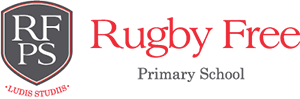 1. Post applied for: 	     2. Name of School: 	     3.Personal Details4. Current and/or Previous EmploymentCurrent postPrevious posts (please list ALL previous employment)5. Qualifications6. Membership of Professional Bodies7.	Declaration**Please note that if you submit your form electronically, 
you will be asked to sign a copy of this form if invited to interview.Application for Employment
Part B: Meeting the Specification1.	Relevant Experience 2.	Job related training courses/seminars in the last five years3.	Outside interests and hobbies4.	Declaration**Please note that if you submit your form electronically, 
you will be asked to sign a copy of this form if invited to interview.
Data Protection Act:  This information is being collected for the purposes of the recruitment and selection procedures. When you complete this document you are providing your consent for the employer to hold and use personal information for these purposes. The information you provide may also be disclosed to relevant statutory bodies for their purposes. If you have a query or concern regarding this, please contact the Trustees of the school in the first instance.SurnameForenamesPrevious/other namesCurrent addressPostcodePostcodePostcodePostcodePostcodeDfE NumberTel. No. 
(pref. mobile)Date QTS achievedEmail	Name of school and LA(where appropriate)F/TP/TorSupplyType*andN.O.R.Subjects/ age range that you taughtGrade/ScaleFromToPlease give full school address and number on rollF/TP/TorSupplyType*andN.O.R.Subjects/ age range that you taughtGrade/ScaleExact dates if possibleExact dates if possibleSalary £      Salary £      Salary £      *Nursery, Primary, Secondary, Special, Independent*Nursery, Primary, Secondary, Special, Independent*Nursery, Primary, Secondary, Special, Independent*Nursery, Primary, Secondary, Special, IndependentPlease state brief details of your current responsibilities.Name of School and LA(where appropriate)F/TP/TorSupplyType*andN.O.R.Subjects/Age Range TaughtGrade/ScaleFromToReason for LeavingExaminations takenExaminations takenSchool, College, University etc.School, College, University etc.School, College, University etc.GradeAge range qualified to teachSubjects 
qualified to teachInstitute/BodyGradeBy Examination/ElectionBy Examination/ElectionBy Examination/ElectionBy Examination/ElectionExaminationElectionExaminationElectionThe information contained in this form is true and accurate. If after appointment, the application is found to be misleading or inaccurate, I understand that this may lead to disciplinary action and could result in dismissal. I consent to the use of this personal data for recruitment and selection purposes.The information contained in this form is true and accurate. If after appointment, the application is found to be misleading or inaccurate, I understand that this may lead to disciplinary action and could result in dismissal. I consent to the use of this personal data for recruitment and selection purposes.The information contained in this form is true and accurate. If after appointment, the application is found to be misleading or inaccurate, I understand that this may lead to disciplinary action and could result in dismissal. I consent to the use of this personal data for recruitment and selection purposes.The information contained in this form is true and accurate. If after appointment, the application is found to be misleading or inaccurate, I understand that this may lead to disciplinary action and could result in dismissal. I consent to the use of this personal data for recruitment and selection purposes.Signed:Date:Data Protection Act: This information is being collected for the purposes of the recruitment and selection procedures. When you complete this document you are providing your consent for the employer to hold and use personal information for these purposes. If you have a query or concern regarding this, please contact the Trustees of the school in the first instance.This section forms the main body of your application. Please ensure that you refer to each of the main headings in the Person Specification in order to explain why you are applying for this job and how your experience, personal qualities and skills help to make you a suitable candidate. Please provide details and explain how this has supported your professional development.Please provide a brief description of your outside interests and hobbies.The information contained in this form is true and accurate. If after appointment, the application is found to be misleading or inaccurate, I understand that this may lead to disciplinary action and could result in dismissal. I consent to the use of this personal data for recruitment and selection purposes.The information contained in this form is true and accurate. If after appointment, the application is found to be misleading or inaccurate, I understand that this may lead to disciplinary action and could result in dismissal. I consent to the use of this personal data for recruitment and selection purposes.The information contained in this form is true and accurate. If after appointment, the application is found to be misleading or inaccurate, I understand that this may lead to disciplinary action and could result in dismissal. I consent to the use of this personal data for recruitment and selection purposes.The information contained in this form is true and accurate. If after appointment, the application is found to be misleading or inaccurate, I understand that this may lead to disciplinary action and could result in dismissal. I consent to the use of this personal data for recruitment and selection purposes.Signed:Date: